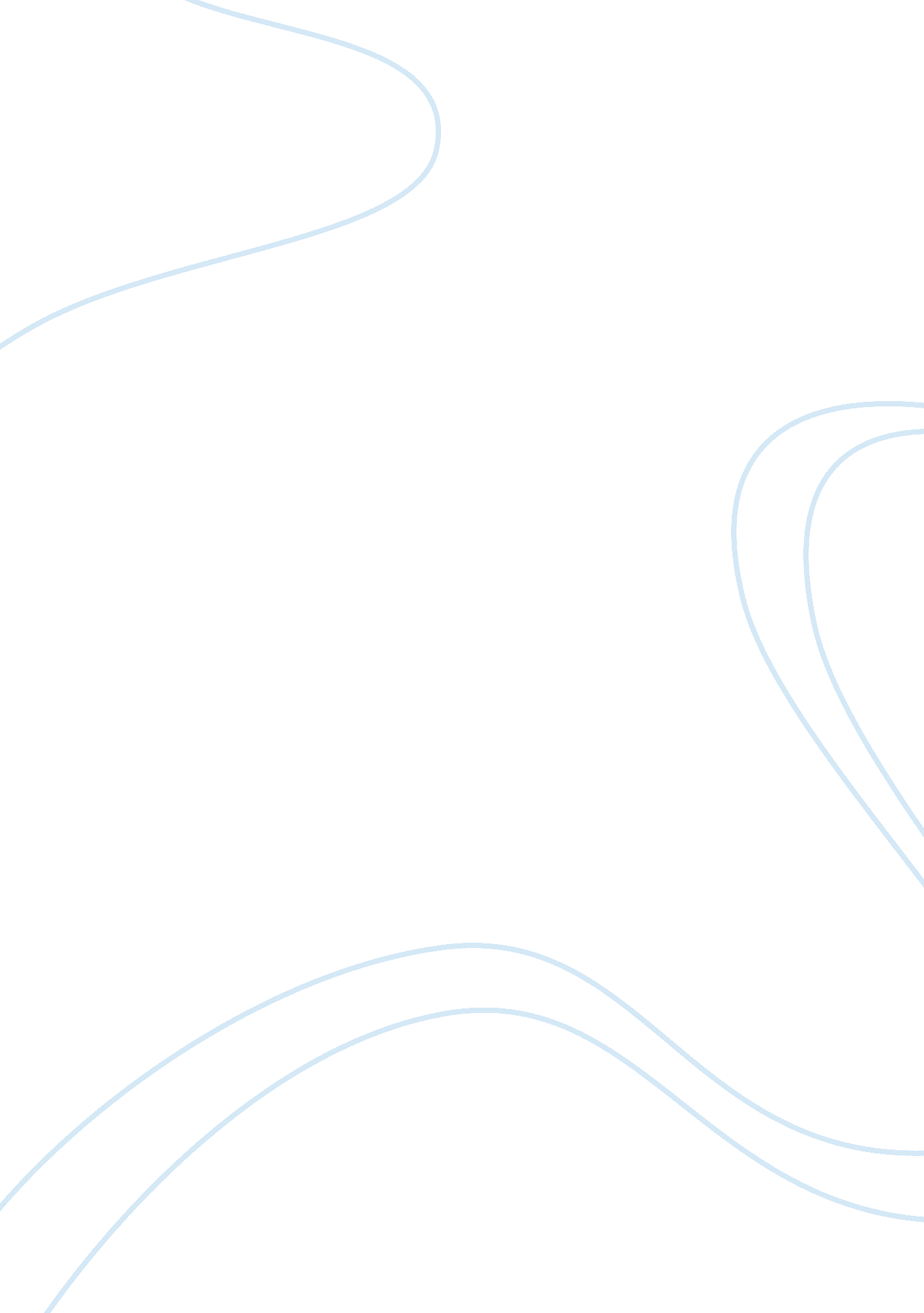 The challenges of specific populationsPsychology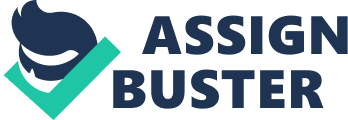 The Challenges of Specific Populations The population I selected for the purpose of this research was of homeless people living in public houses. As a result of the recent financial crisis, the non-profit agencies have become exposed to a wide array of challenges in terms of increased requirement of services and decreased amount of public funding. This has caused many non-profit agencies to evict the low-income population from the public houses. 
The US Department of Health and Human Services (HHS) offered grant to the PACT in 1995 for three years which was intended to be used for the prevention of homelessness among the low-income families. By the time the grant period ended, most of the participants were expected to leave the public houses. 
Two challenges that might occur in the practices of prevention as the result of working with the chosen population of the homeless people and their identified issue of housing include building partnership with the staff through on-site face-to-face interviews and development of an efficient management information system. 
In order to address the challenges, I might adopt an action research approach since it improves knowledge building and allows an in-sight into the social context along with being compatible with the interest of the staff. In addition to that, the logic model can be applied to plan the program, assess the pattern of intervention, defining the process of implementation and depicting the possible outcomes. The framework provided by the logic model can be used to evaluate the process as per the requirement of the legislators (Mulroy and Lauber 3). 
References: 
Mulroy, E. A., and Lauber, H. (2004, Oct.). A user-friendly approach to program evaluation and 
effective community interventions for families at risk of homelessness. Retrieved from http://findarticles. com/p/articles/mi_hb6467/is_4_49/ai_n29132324/pg_3/? tag= content; col1. 